         Actividad en clase                                                           Lee la fábula y responde: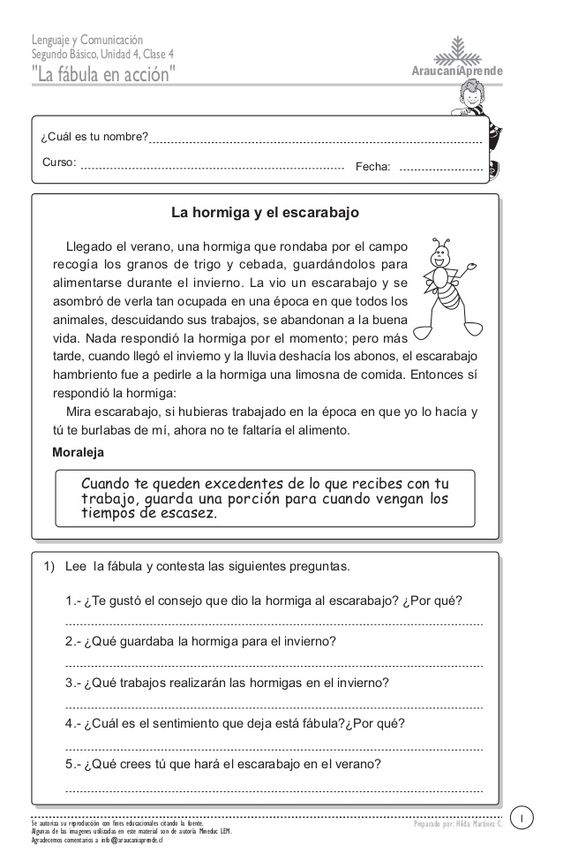 ¿Te gustó el consejo que le dio la hormiga al escarabajo? ____ ¿Por qué?____________________________________________________________¿Qué guardaba la hormiga para el invierno?____________________________________________________________ ¿Qué trabajos realizarán las hormigas en el invierno?____________________________________________________________ ¿Qué crees tú que hará el escarabajo en el verano?____________________________________________________________ ¿Qué cualidad podemos darle a la hormiga de la fábula?____________________________________________________________